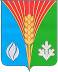 СОВЕТ ДЕПУТАТОВМуниципального образования Костинский сельсоветКурманаевского района Оренбургской области(третьего созыва)РЕШЕНИЕ01.08.2017			                                                                               № 51  Об утверждении Положения  об участии органов местного самоуправления в профилактике терроризма и экстремизма, минимизации и (или) ликвидации последствий их проявлений на территории муниципального образования Костинский сельсовет»На основании пункта 7.1 части 1 статьи 16 Федерального закона от 06.10.2003 N 131-ФЗ "Об общих принципах организации местного самоуправления в Российской Федерации", Федерального закона от 06.03.2006  N 35-ФЗ "О противодействии терроризму", Федерального закона от 25.07.2002 N 114-ФЗ "О противодействии экстремистской деятельности", Концепции противодействия терроризму в Российской Федерации, утвержденной Президентом Российской Федерации 05.10.2009, и руководствуясь статьей 27 Устава муниципального образования Костинский сельсовет,  принятого решением Совета  депутатов  № 25 от 18.11.2016 года, Совет депутатов 	РЕШИЛ:1. Утвердить Положение об участии органов местного самоуправления в профилактике терроризма и экстремизма, минимизации и (или) ликвидации последствий их проявлений на территории муниципального образования Костинский сельсовет согласно приложению.2.Установить, что настоящее решение Совета депутатов вступает в силу после его официального опубликования. 3.Поручить организацию исполнения настоящего решения  главе муниципального образования.4.Возложить контроль за исполнением настоящего решения на председателя постоянной комиссии по бюджетной, налоговой и финансовой политике, собственности и экономическим вопросам.Глава муниципального образования,Председатель Совета депутатов                                                    А.И.СаулинРазослано: в дело, прокуратуру, депутатам -7Приложение
к решению Совета депутатов
муниципального образования Костинский сельсоветот 01.08.2017 № 51Положениеоб участии органов местного самоуправления в профилактике терроризма и экстремизма, минимизации и (или) ликвидации последствий их проявлений на территории муниципального образования Костинский сельсоветI. Общие положения1. Положение об участии органов местного самоуправления в профилактике терроризма и экстремизма, минимизации и (или) ликвидации последствий их проявлений на территории муниципального образования Кандауровский сельсовет определяет цели, задачи и полномочия органов местного самоуправления муниципального образования Костинский сельсовет при участии в деятельности по профилактике терроризма и экстремизма, а также в минимизации и (или) ликвидации последствий проявлений терроризма и экстремизма на территории муниципального образования Костинский сельсовет.2. Полномочия по решению вопроса местного значения по участию в профилактике терроризма и экстремизма, минимизации и (или) ликвидации последствий их проявлений на территории муниципального образования Костинский сельсовет осуществляет Глава администрация муниципального образования Костинский сельсовет.3.Администрация муниципального образования Костинский сельсовет вправе в соответствии с Уставом муниципального образования Костинский сельсовет принимать решение о привлечении граждан к выполнению на добровольной основе социально значимых для муниципального образования Костинский сельсовет работ (в том числе дежурств) в целях решения вопроса местного значения по участию в профилактике терроризма и экстремизма, а также в минимизации и (или) ликвидации последствий проявлений терроризма и экстремизма.II. Основные направления и задачи участия в профилактике терроризма и экстремизма1. Основными направлениями участия в профилактике терроризма и экстремизма, а также минимизации и (или) ликвидации последствий проявления терроризма и экстремизма на территории муниципального образования Костинский сельсовет являются:1.1.Осуществление мер, направленных на обеспечение антитеррористической защищенности мест массового пребывания людей;1.2. Формирование у граждан неприятия идеологии терроризма;1.3. Осуществление профилактических, в том числе воспитательных, пропагандистских мер, направленных на предупреждение экстремистской деятельности.2. Для достижения указанных целей необходимо решение следующих задач:2.1. Участие органов местного самоуправления в разработке мер и осуществлении мероприятий по устранению причин и условий, способствующих возникновению и распространению терроризма;2.2. Выполнение требований к антитеррористической защищенности объектов, находящихся в муниципальной собственности;2.3. Организация информационно-пропагандистских мероприятий по разъяснению сущности терроризма и его общественной опасности, а также по формированию у граждан непринятия идеологии терроризма;2.4. Обеспечение участия в мероприятиях по профилактике терроризма и экстремизма, а также в минимизации и (или) ликвидации последствий проявления терроризма и экстремизма, организуемых федеральными органами исполнительной власти и (или) органами исполнительной власти Оренбургской области.III. Компетенция органов местного самоуправления муниципального образования Костинский сельсовет1.Глава муниципального образования Костинский сельсовет осуществляет следующие полномочия:- издает муниципальные правовые акты об утверждении состава межведомственной комиссии по обследованию места массового пребывания людей;- утверждает паспорта безопасности мест массового пребывания людей.2. Совет депутатов:2.1.Принимает решения по вопросам участия в профилактике терроризма и экстремизма, а также в минимизации и (или) ликвидации последствий их проявлений на территории муниципального образования Костинский сельсовет;2.2.Предусматривает ежегодно при утверждении бюджета муниципального образования муниципального образования Костинский сельсовет расходы для реализации мероприятий по участию в профилактике терроризма и экстремизма, а также в минимизации и (или) ликвидации последствий их проявлений3.Администрация муниципального образования Костинский сельсовет:3.1. Разрабатывает и реализует муниципальные программы в области профилактики терроризма, а также минимизации и (или) ликвидации последствий его проявлений;3.2.Изучает общественное мнение, политические, социально-экономические и иные вопросы на территории муниципального образования Костинский сельсовет, оказывающие влияние на ситуацию в области противодействия терроризму и экстремизму;3.3.Обеспечивает деятельность антитеррористической комиссии муниципального образования Костинский сельсовет;3.4.Организует и проводит информационно-пропагандистские мероприятия по разъяснению сущности терроризма и его общественной опасности, а также по формированию у граждан непринятия идеологии терроризма, в том числе путем распространения информационных материалов, печатной продукции, проведения разъяснительной работы и иных мероприятий;3.5.Обеспечивает деятельность межведомственной комиссии по обследованию места массового пребывания людей для проведения категорирования указанных объектов в соответствии с нормативным правовым актом Правительства Российской Федерации;3.6.Участвует в мероприятиях по профилактике терроризма и экстремизма, а также по минимизации и (или) ликвидации последствий их проявлений, организуемых федеральными органами исполнительной власти и (или) органами исполнительной власти Оренбургской области;3.7. Направляет предложения по вопросам профилактики терроризма и экстремизма, а также в минимизации и (или) ликвидации последствий его проявлений в органы исполнительной власти Оренбургской области;3.8. Предусматривает ежегодно при подготовке проекта бюджета муниципального образования Костинский сельсовет расходы на реализацию мероприятий по участию в профилактике терроризма и экстремизма, а также в минимизации и (или) ликвидации последствий их проявлений.